MINISTRY OF DEFENCE & MILITARY VETERANSNATIONAL ASSEMBLYQUESTION FOR WRITTEN REPLY253.	Mr S J F Marais (DA) to ask the Minister of Defence and Military Veterans:Whether, with reference to the alleged reports that the requirements of End User Certificates (EUC) by Government is crippling the defence industry, including Denel and prevents the export of defence equipment is adding to increased unemployment, she and the Peace and Security cluster reconsidered the current onerous EUC requirements; if not, what is the position in this regard; if so, what are the considered solutions she can offer the defence industry in this regard?			NW336EREPLY:The NCACC sought a legal opinion on the wording of the EUC and adopted an amendment that is in compliance with existing legal prescripts.  An amendment to the Regulations of the NCACC Act has been drawn up and was recently certified by the State Law Advisers.  It will shortly be published in the Government Gazette.  The Defence Industry has welcomed the proposed amendment.   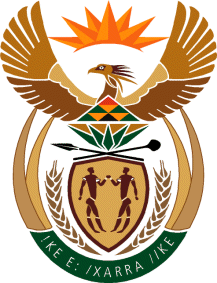 